DOBRODOŠLI, PRVAŠIĆI!Školska priredba povodom prvoga dana škole i svečani doček učenika prvoga razreda4. rujna 2023. g. organiziran je svečani doček učenika prvih razreda. U 9 sati u matičnoj školi je započela školska priredba, a u 11 sati u PŠ Brštanovo. Učenici, roditelji i učitelji su se okupili kako bi zajedno proslavili doček prvašića i početak nove školske godine.  Školska dvorana bila je ukrašena veselim plakatima dobrodošlice. Nakon uvodnoga pozdrava publici  i himne koju su otpjevali članovi pjevačkoga zbora, učenici viših i nižih razreda poželjeli su dobrodošlicu novim učenicima uz prigodne pjesme i recitacije. Nakon završetka programa, prvašićima i njihovim roditeljima obratila se i ravnateljica, istaknuvši koliko je važan za njih ovaj trenutak te ih ohrabrila i zaželjela da marljivo uče, ali i uživaju u svim novim iskustvima koje će im škola pružiti. Potom je uslijedilo upoznavanje prvašića s učiteljicama i odlazak u učionice.Ova svečanost označila je početak nove školske godine ispunjene marljivim radom i učenjem te prijateljstvom i zajedništvom među svim učenicima. Sretno svim učenicima u novoj školskoj godini!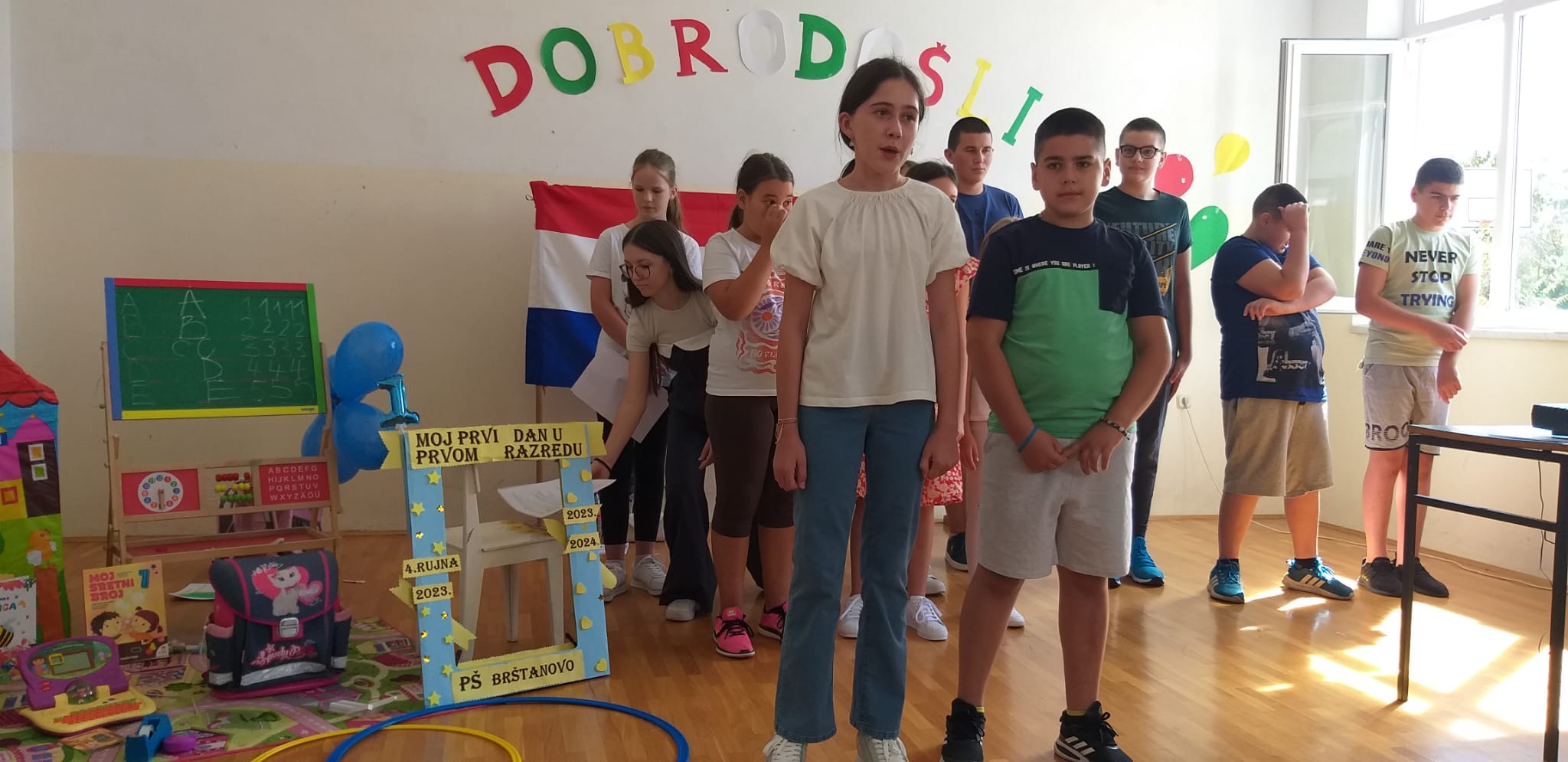 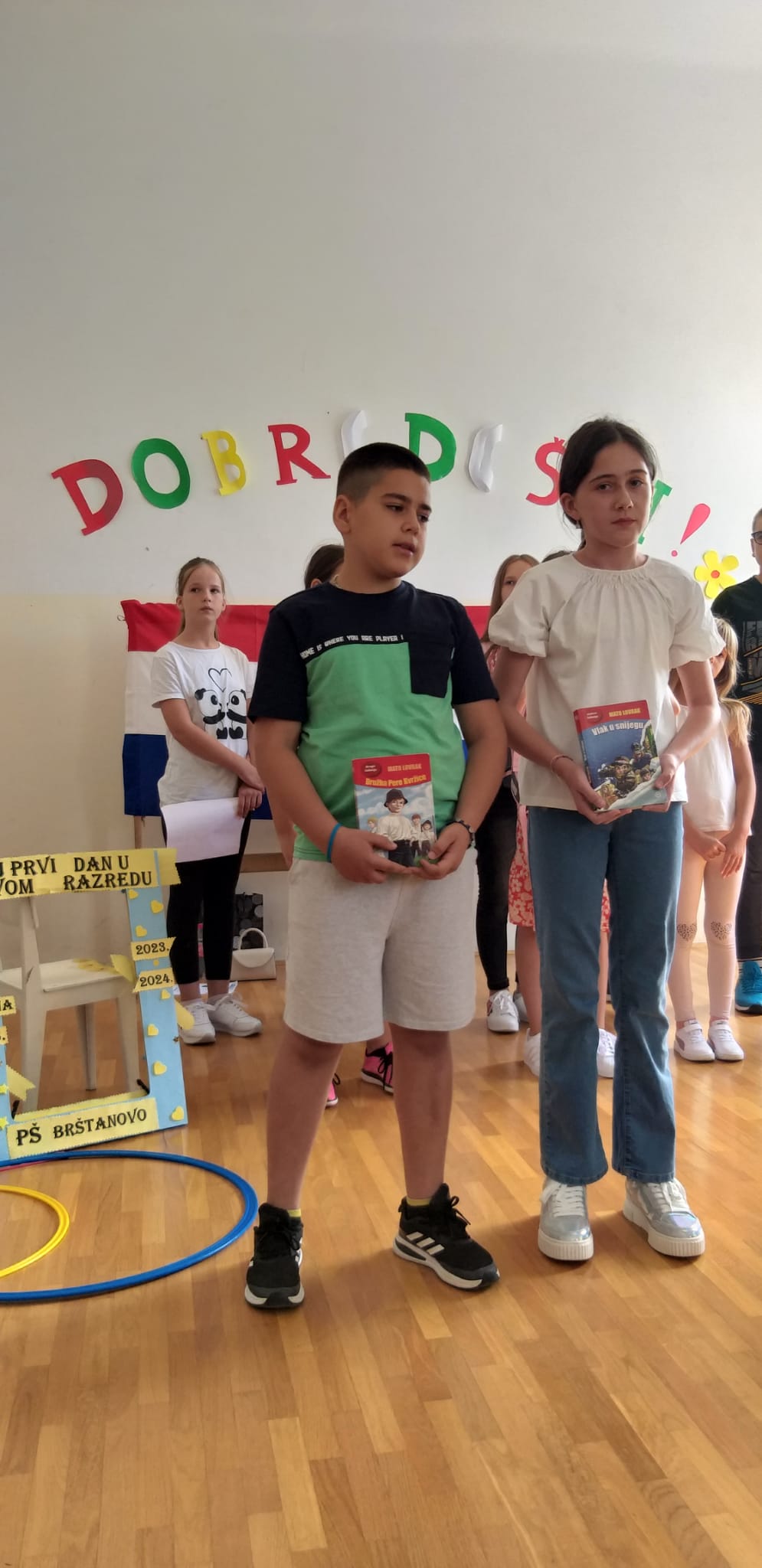 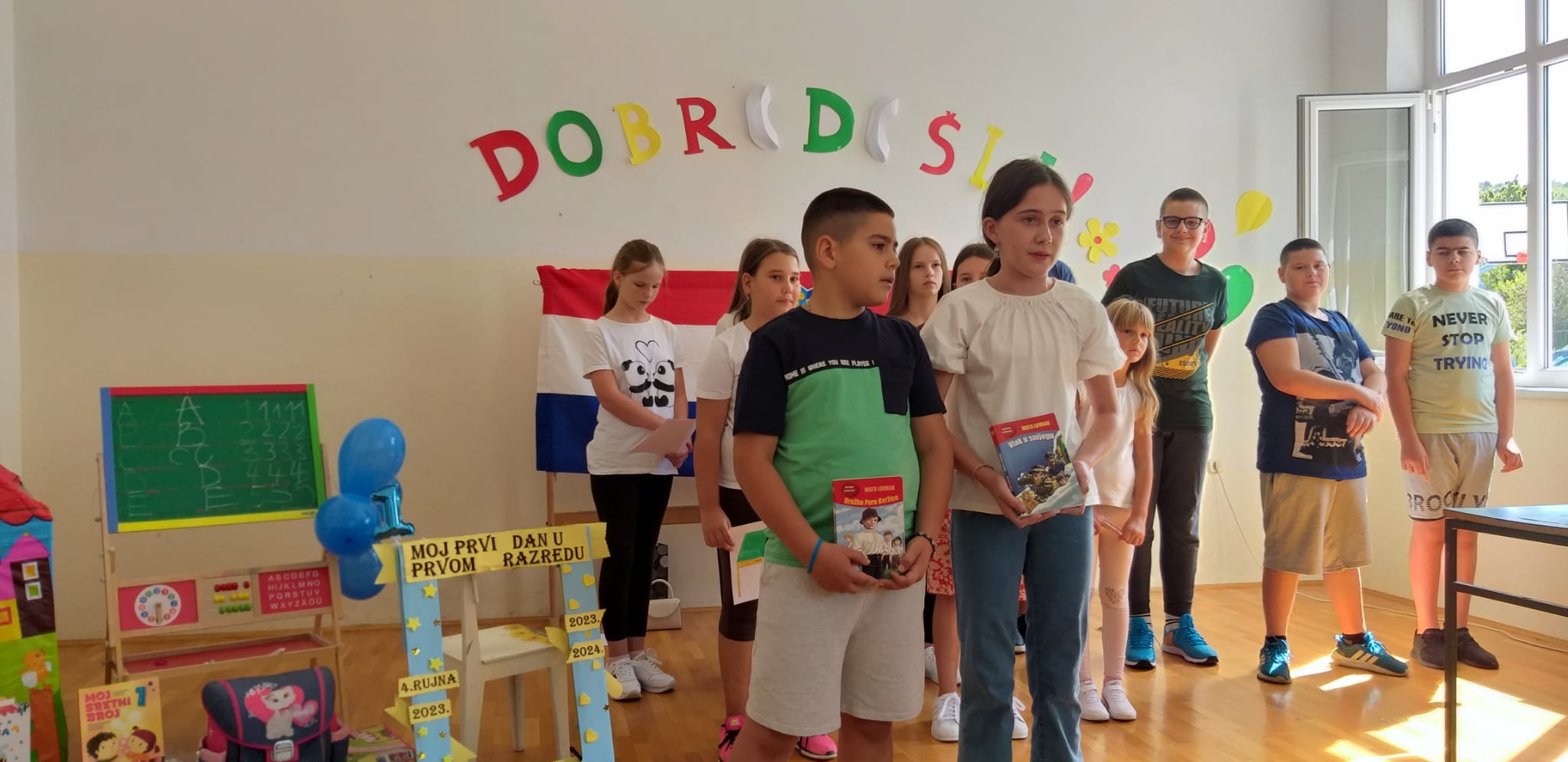 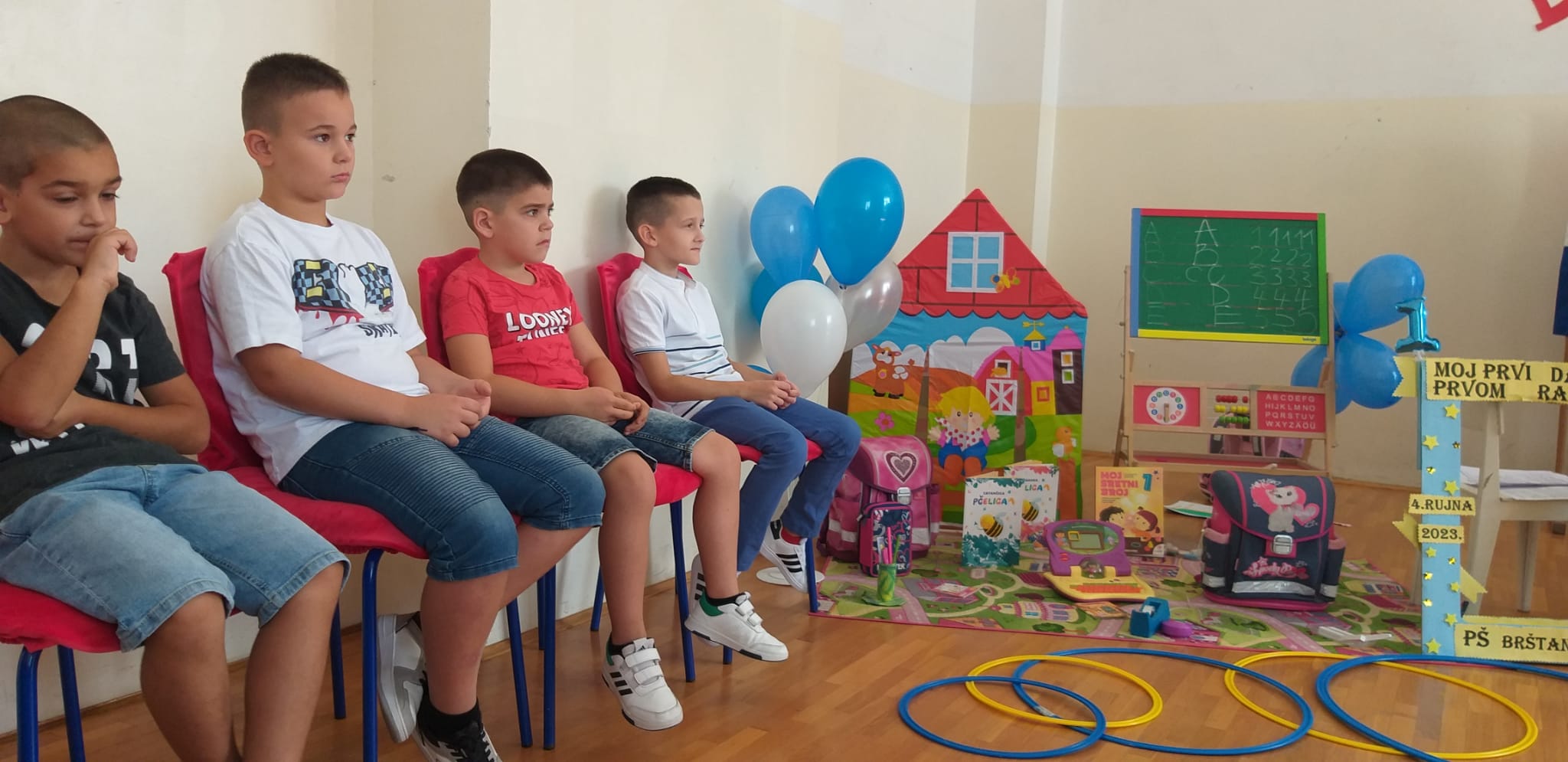 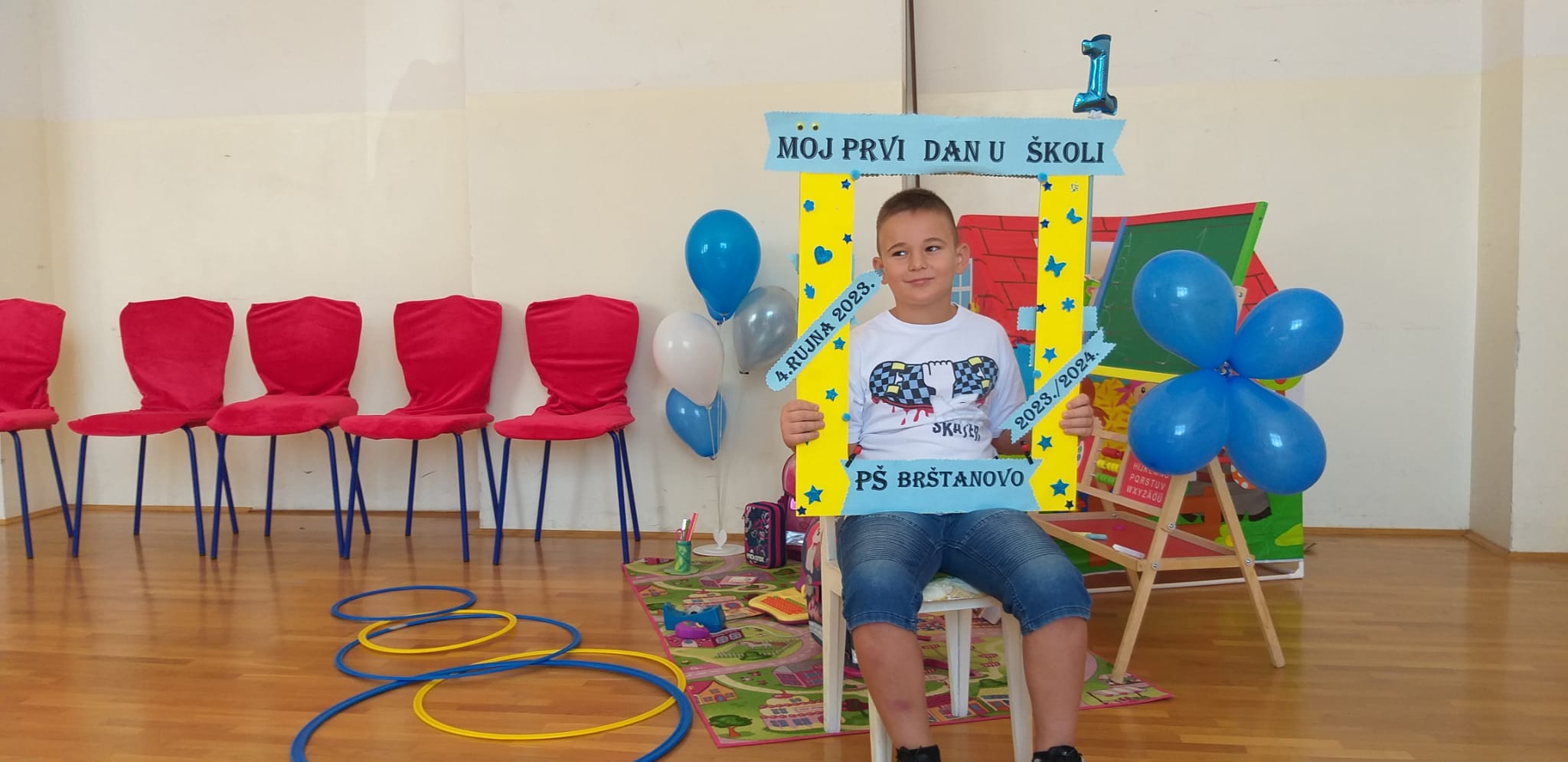 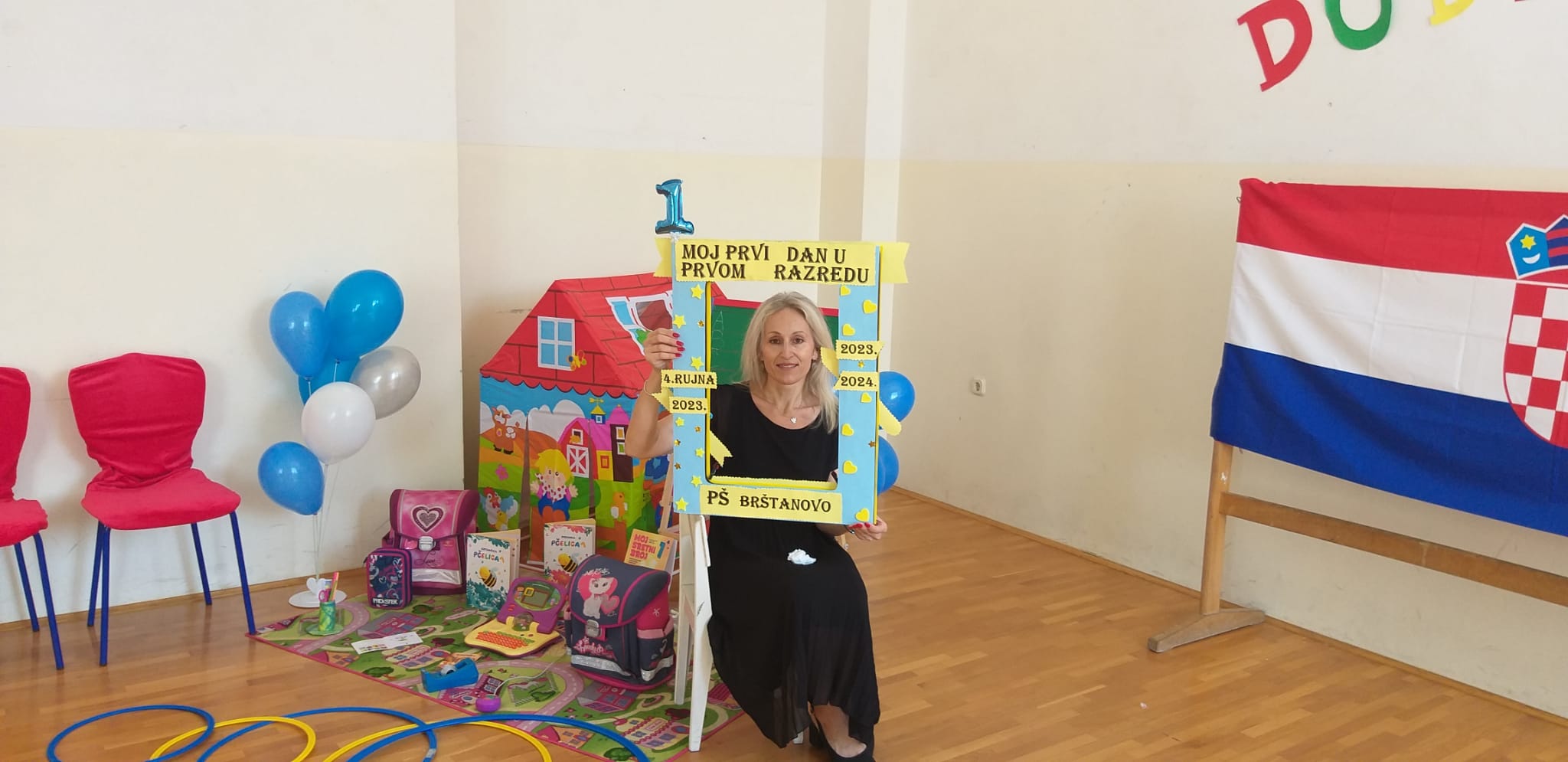 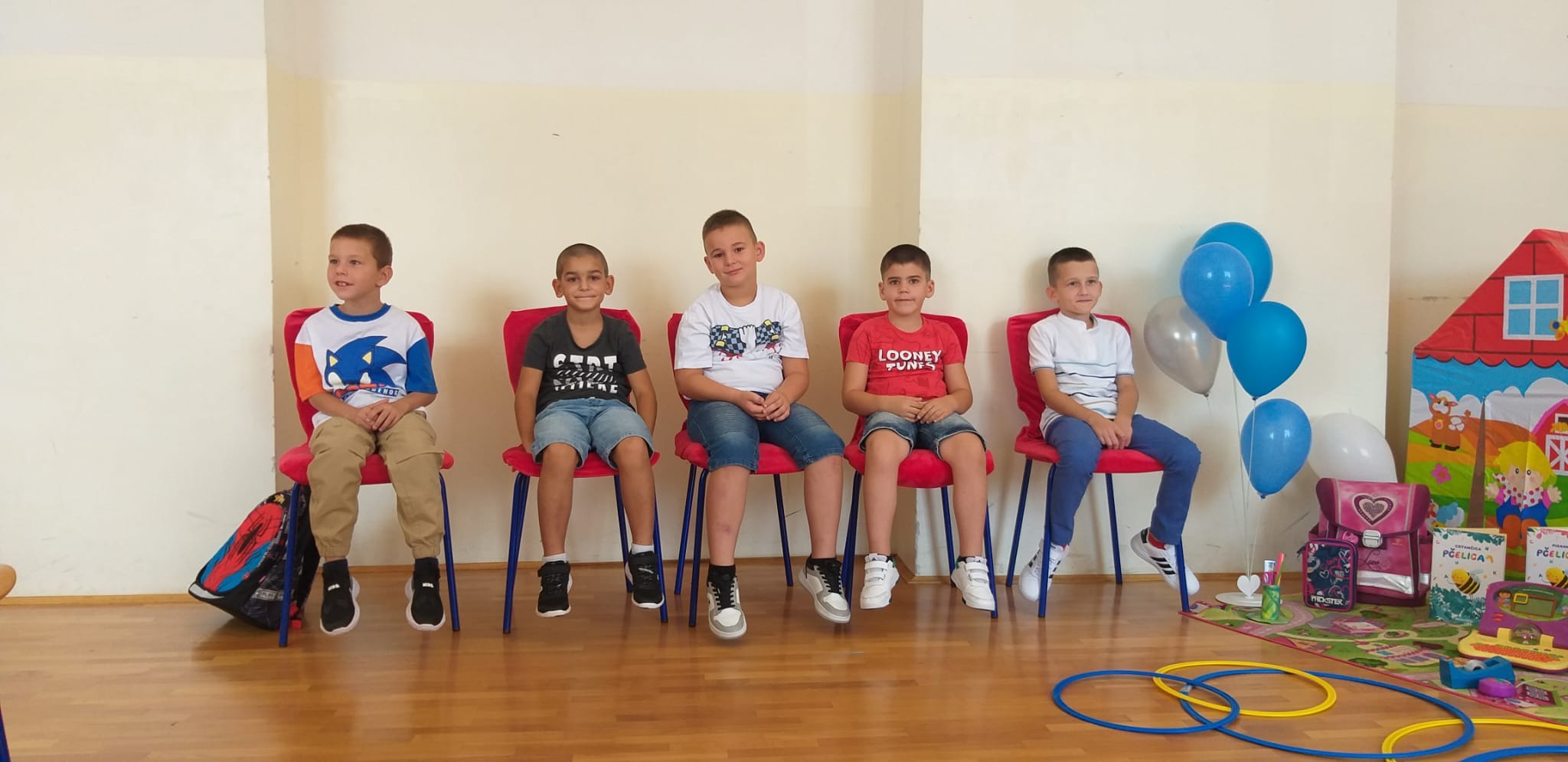 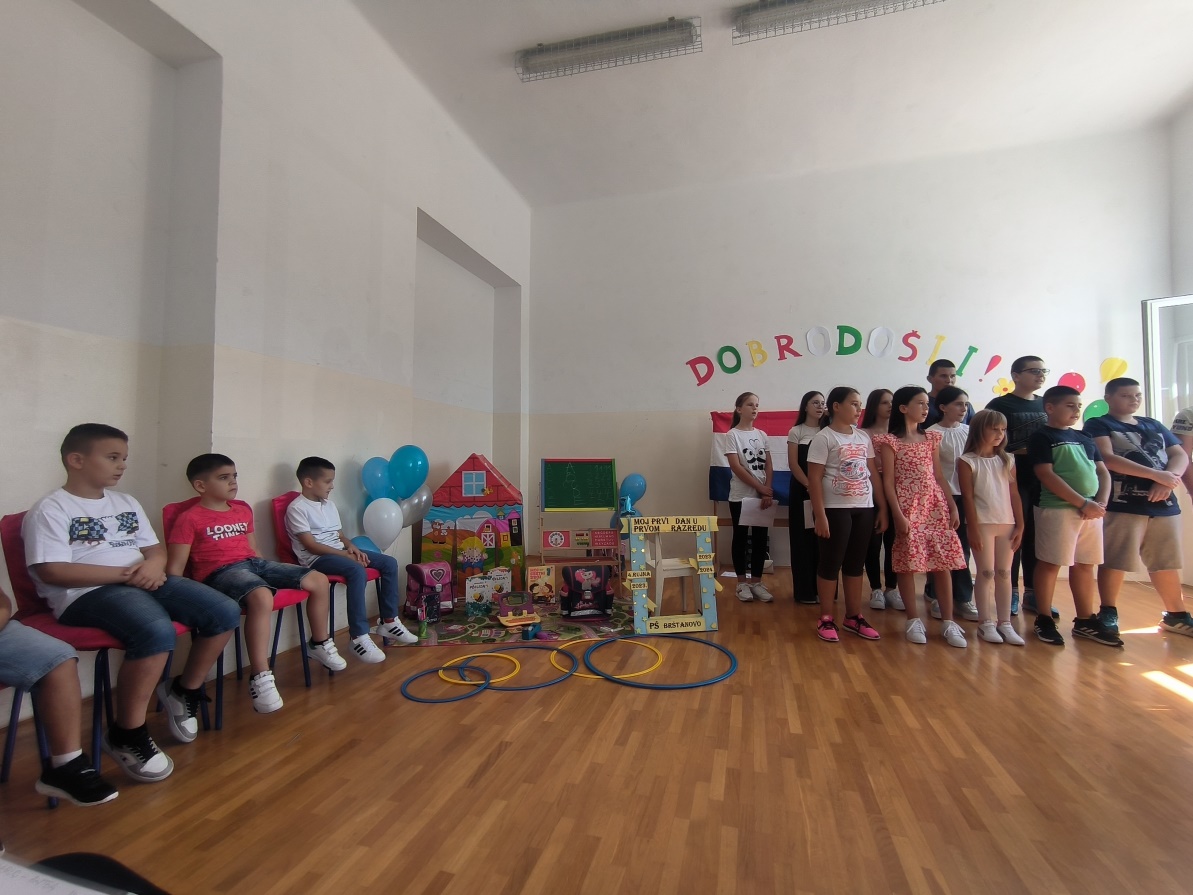 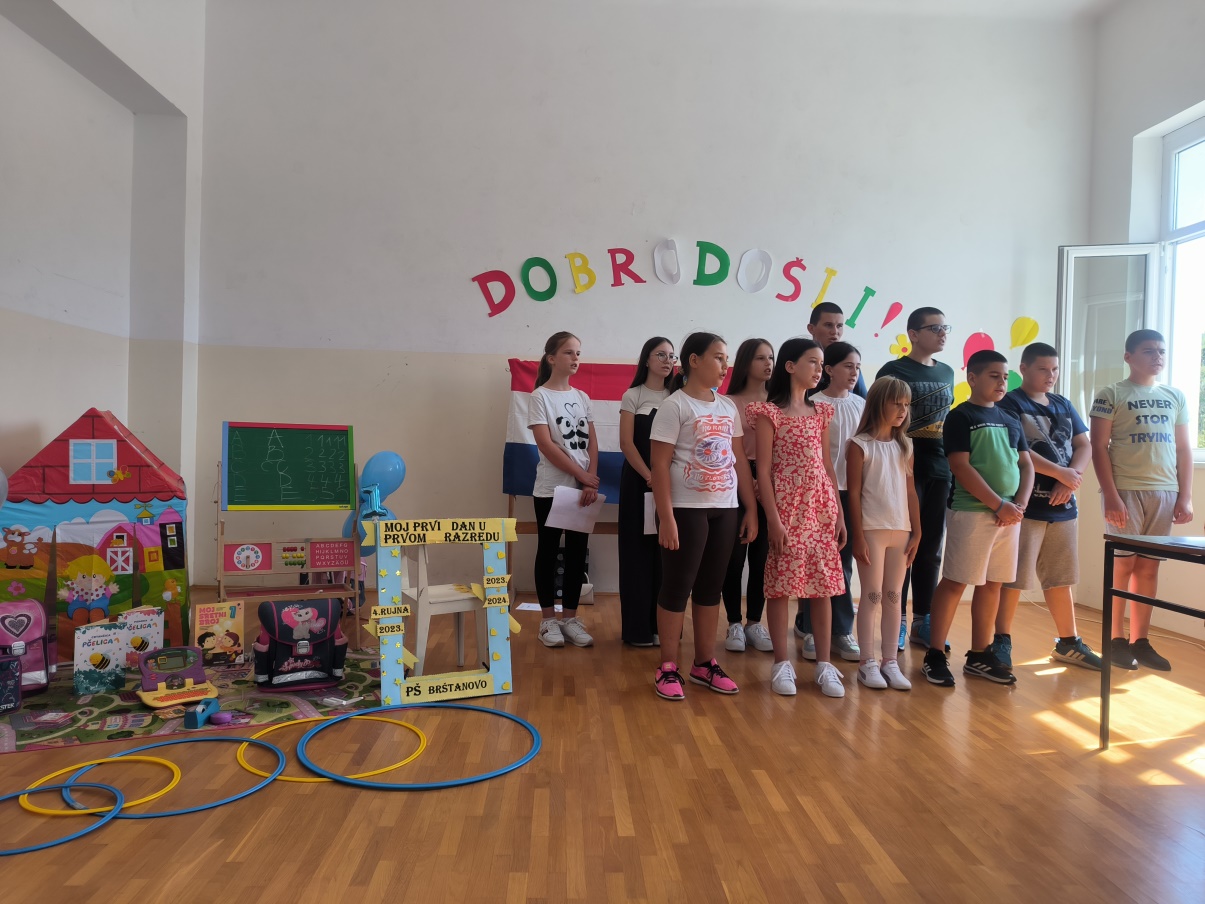 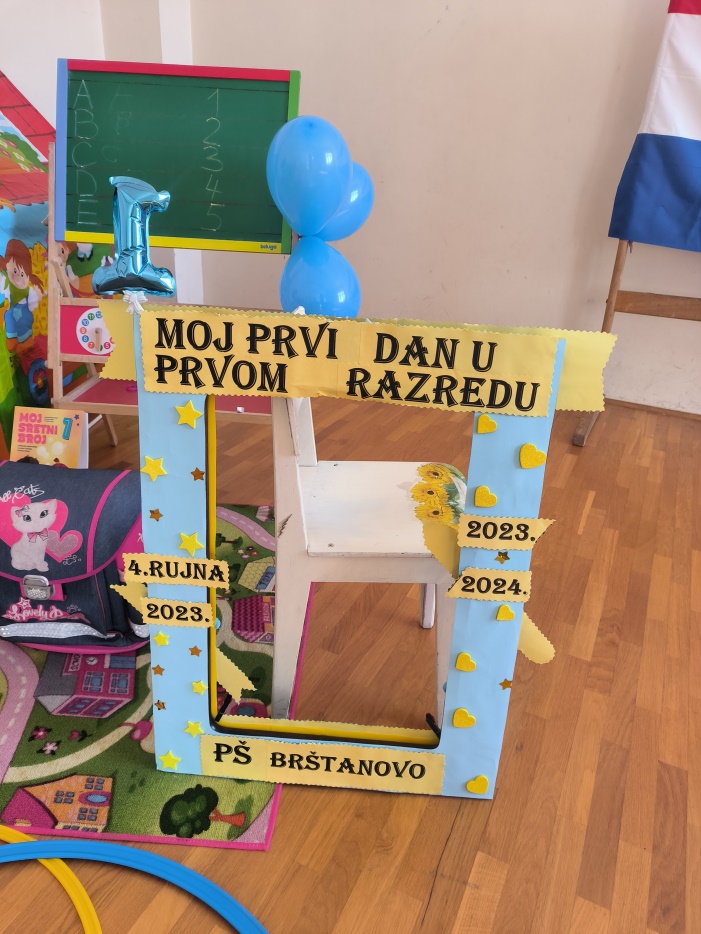 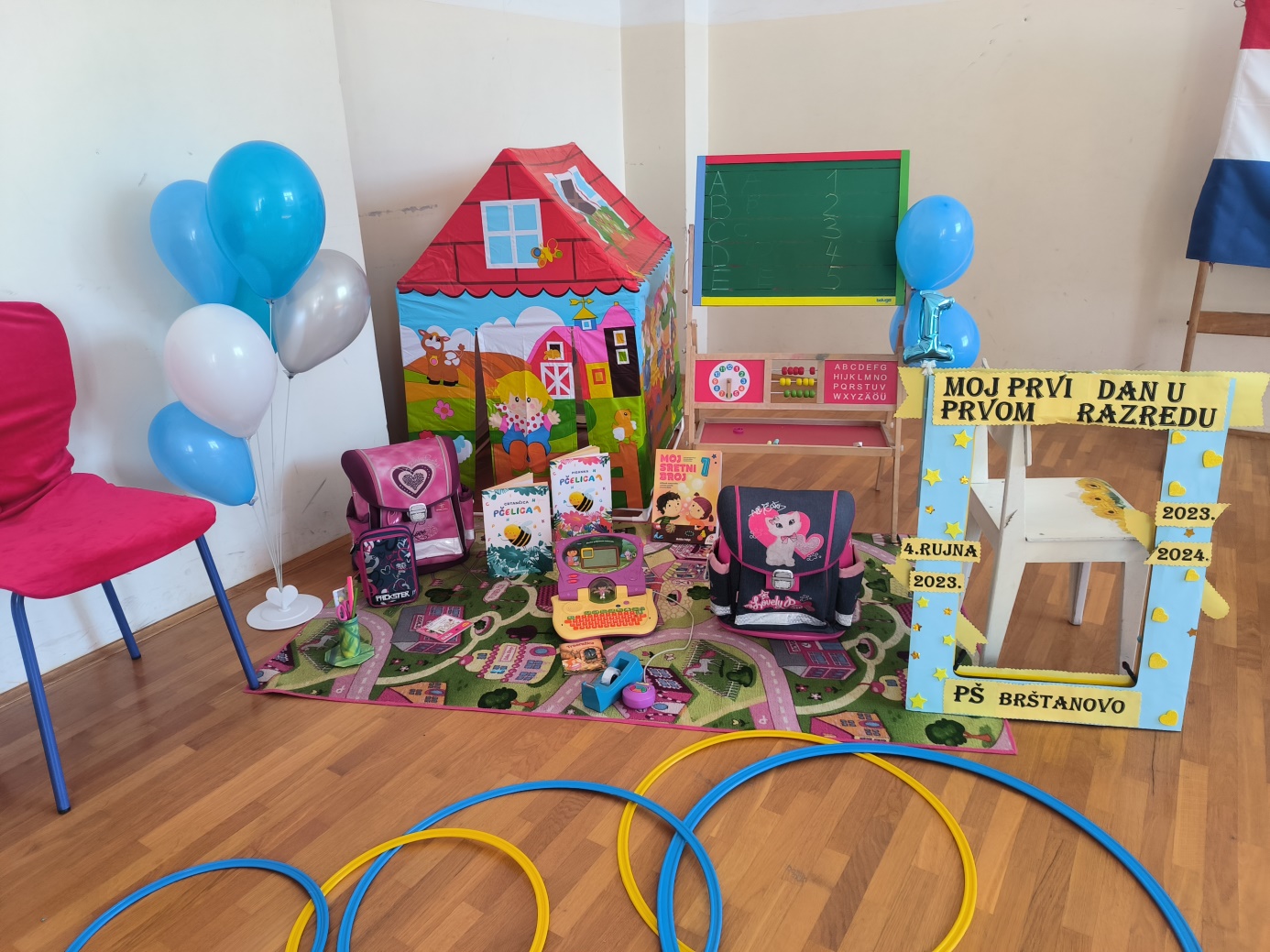 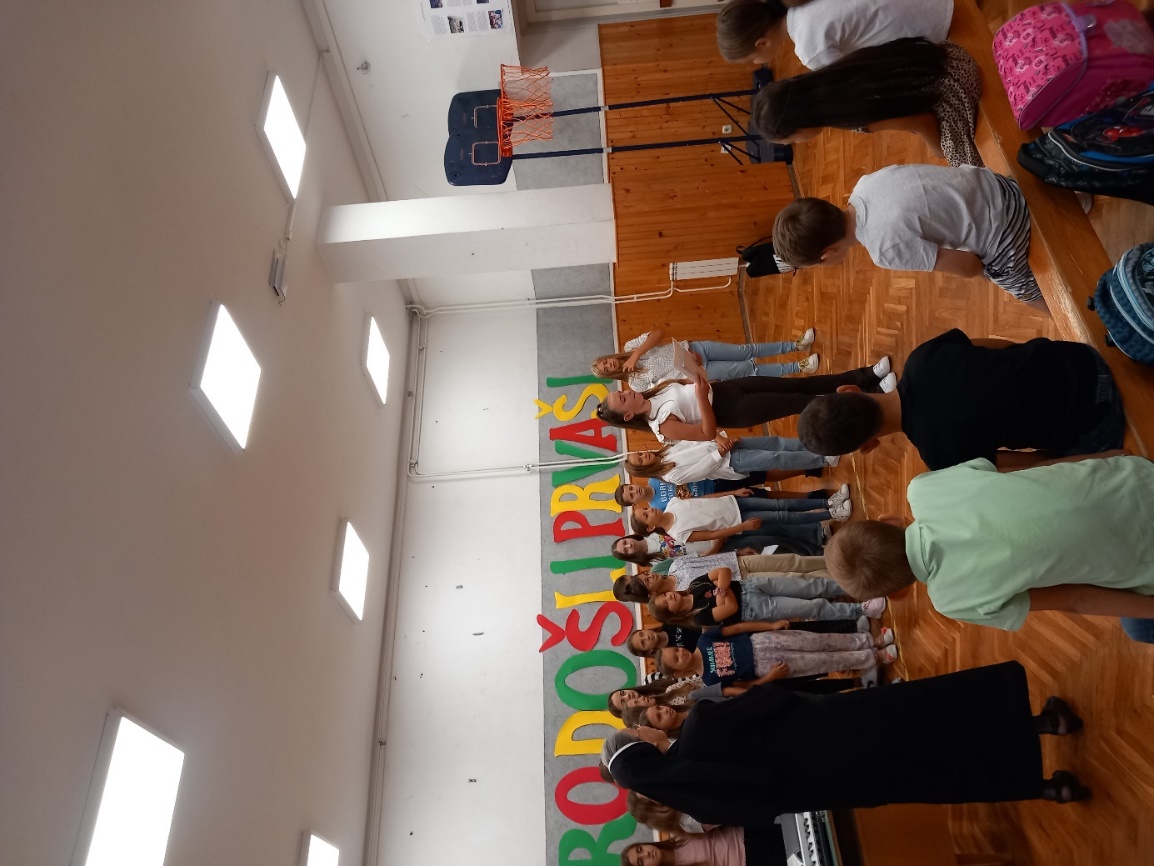 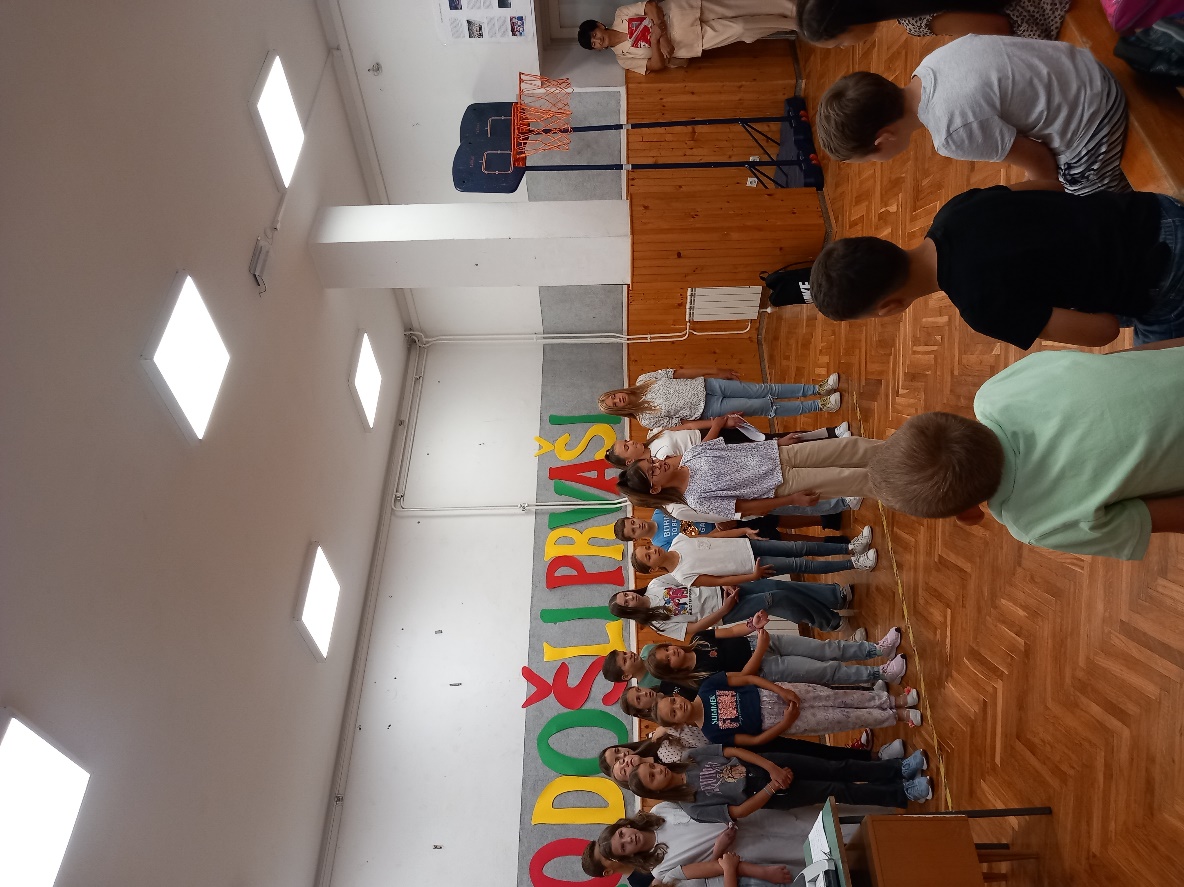 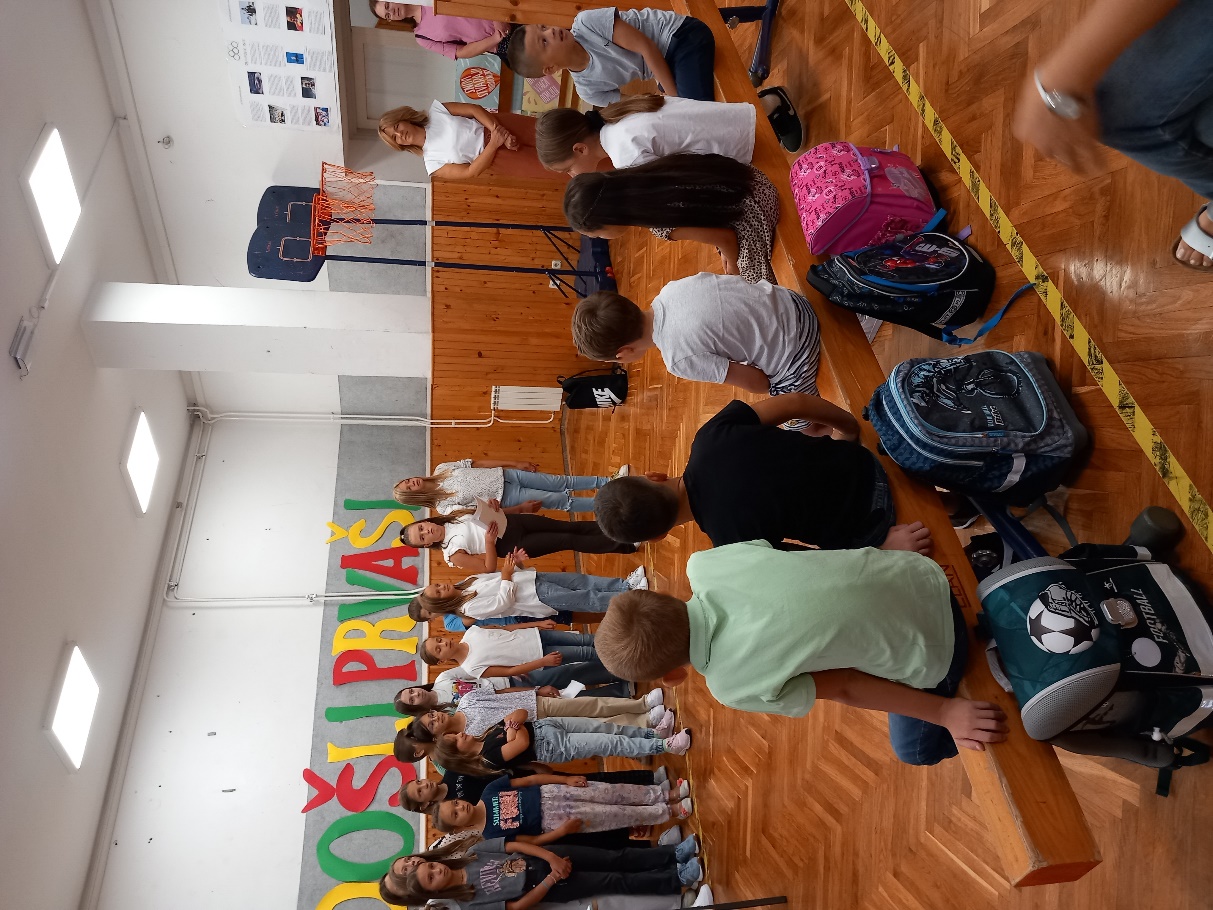 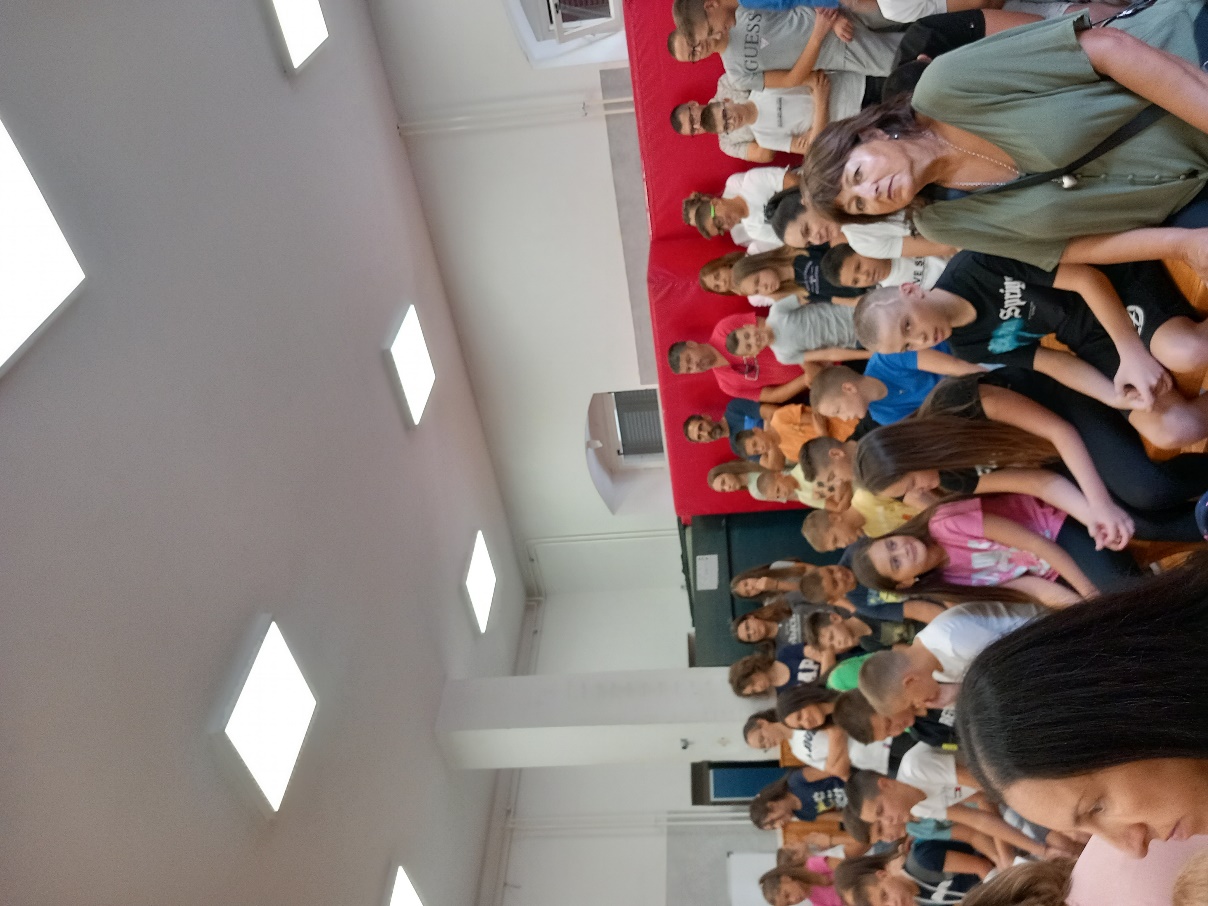 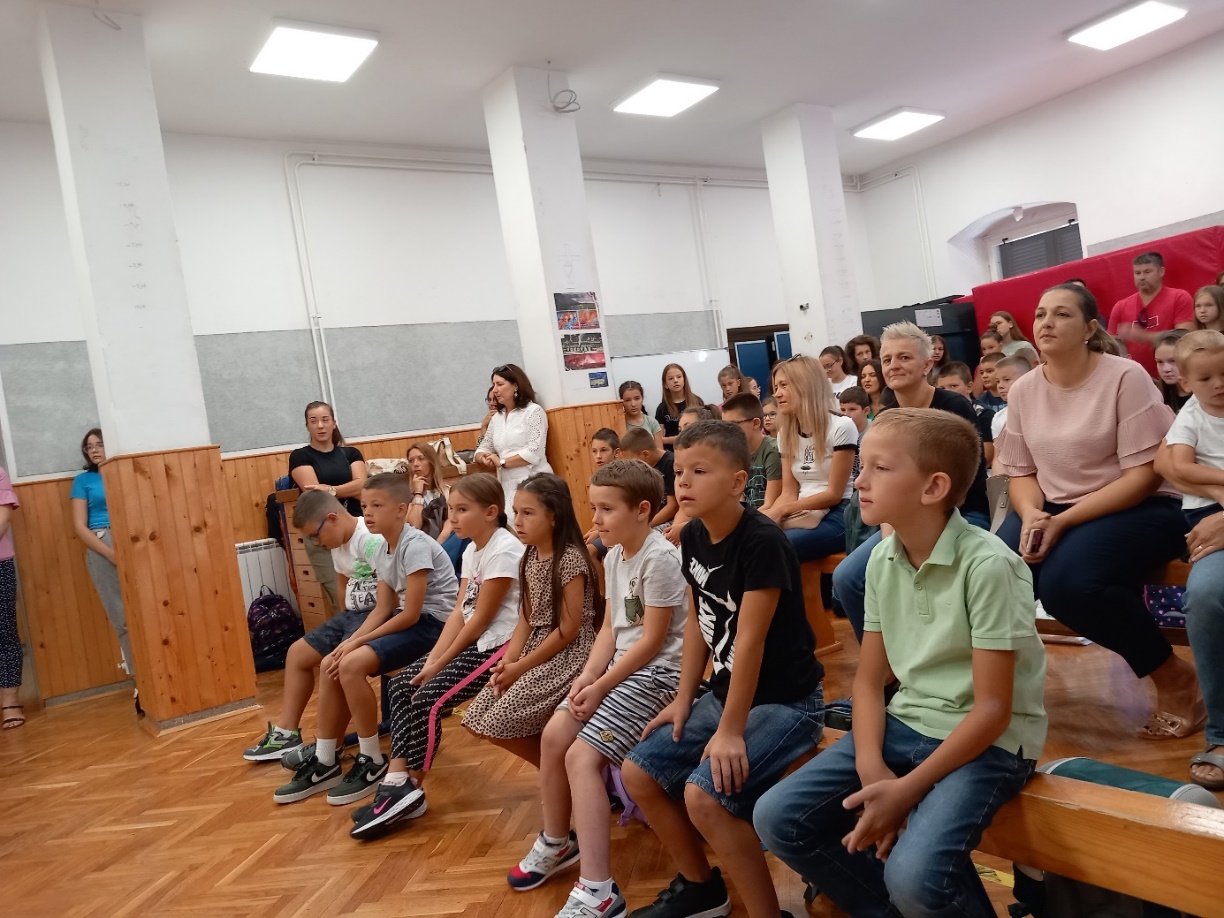 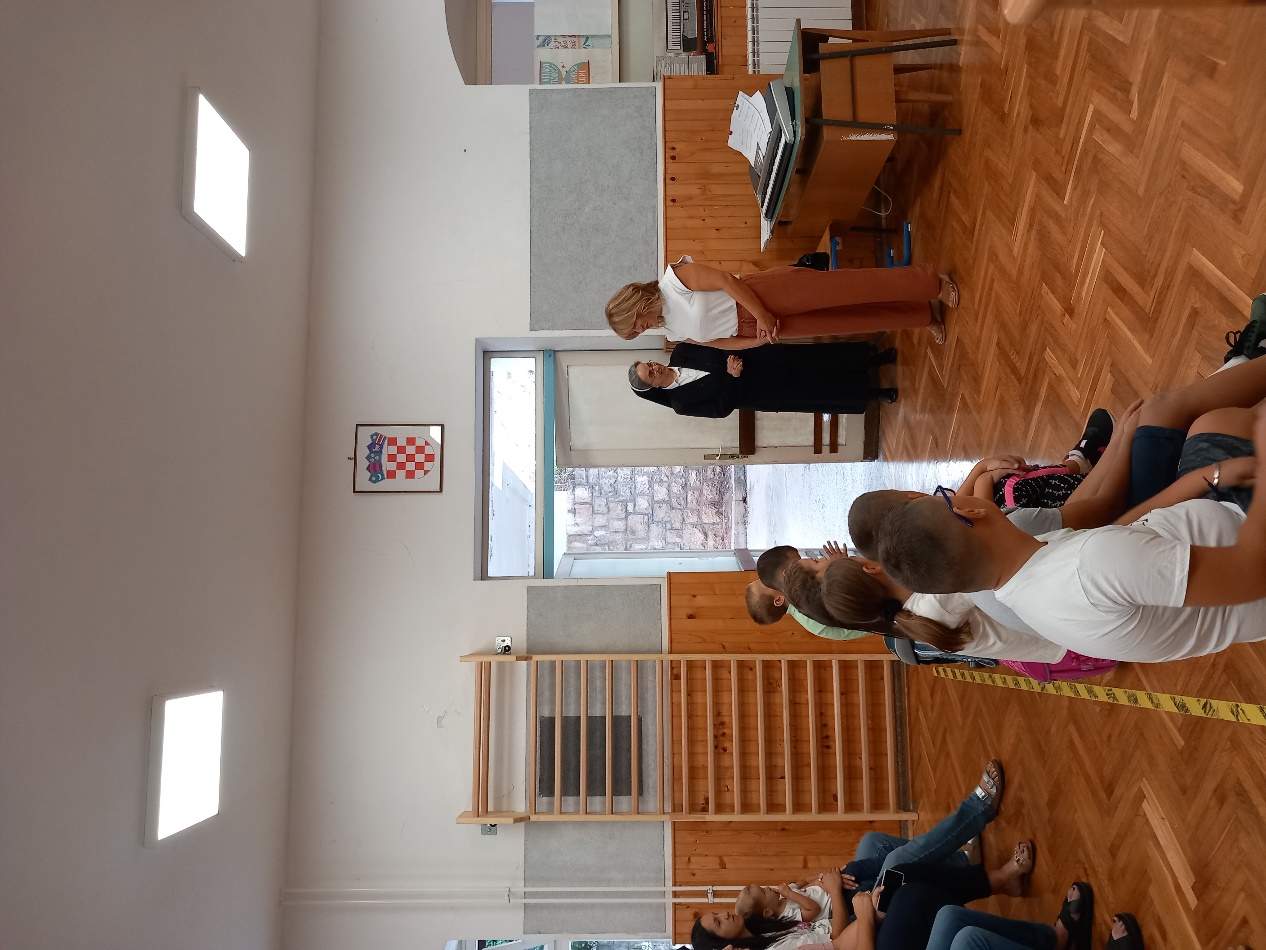 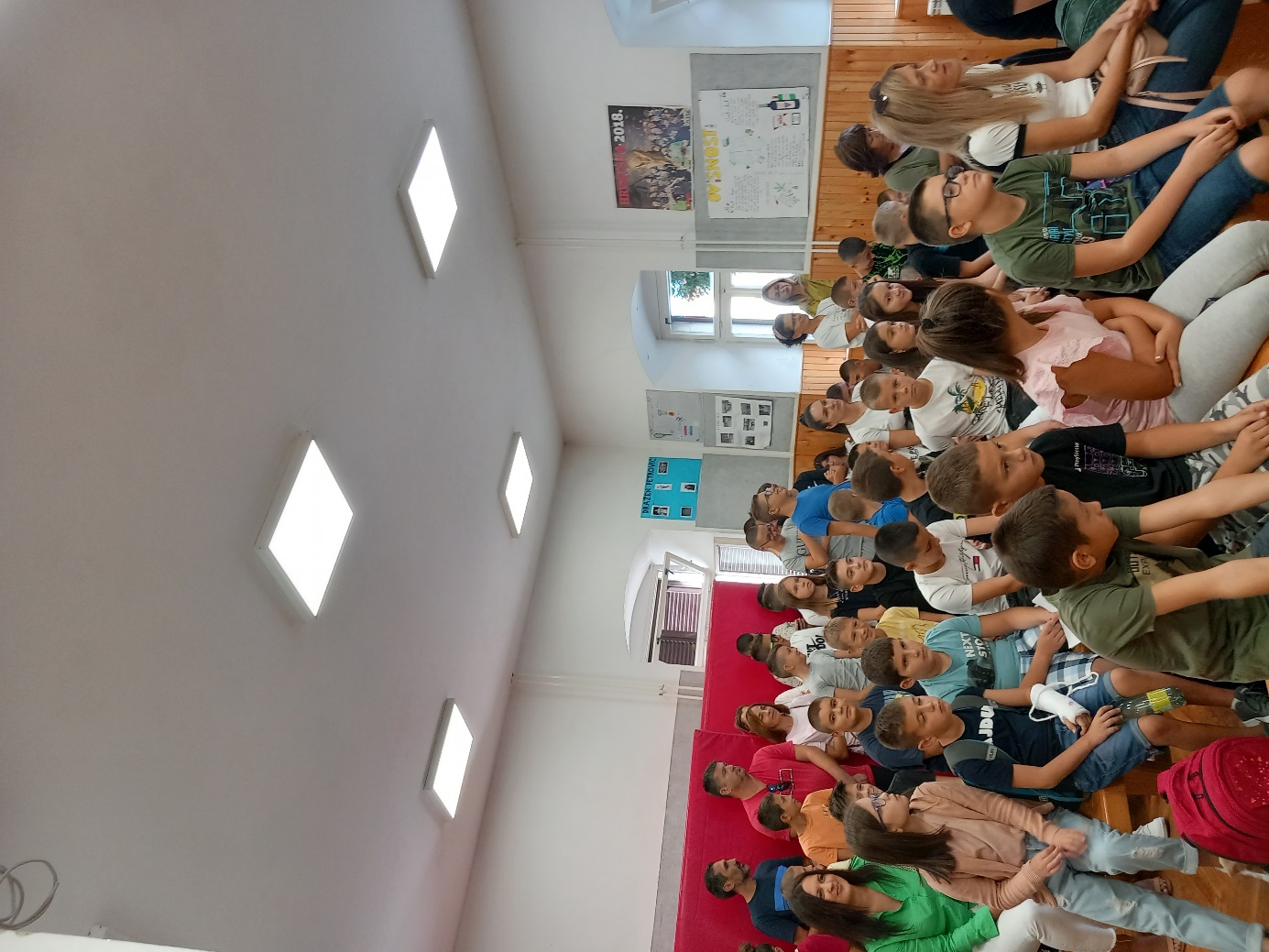 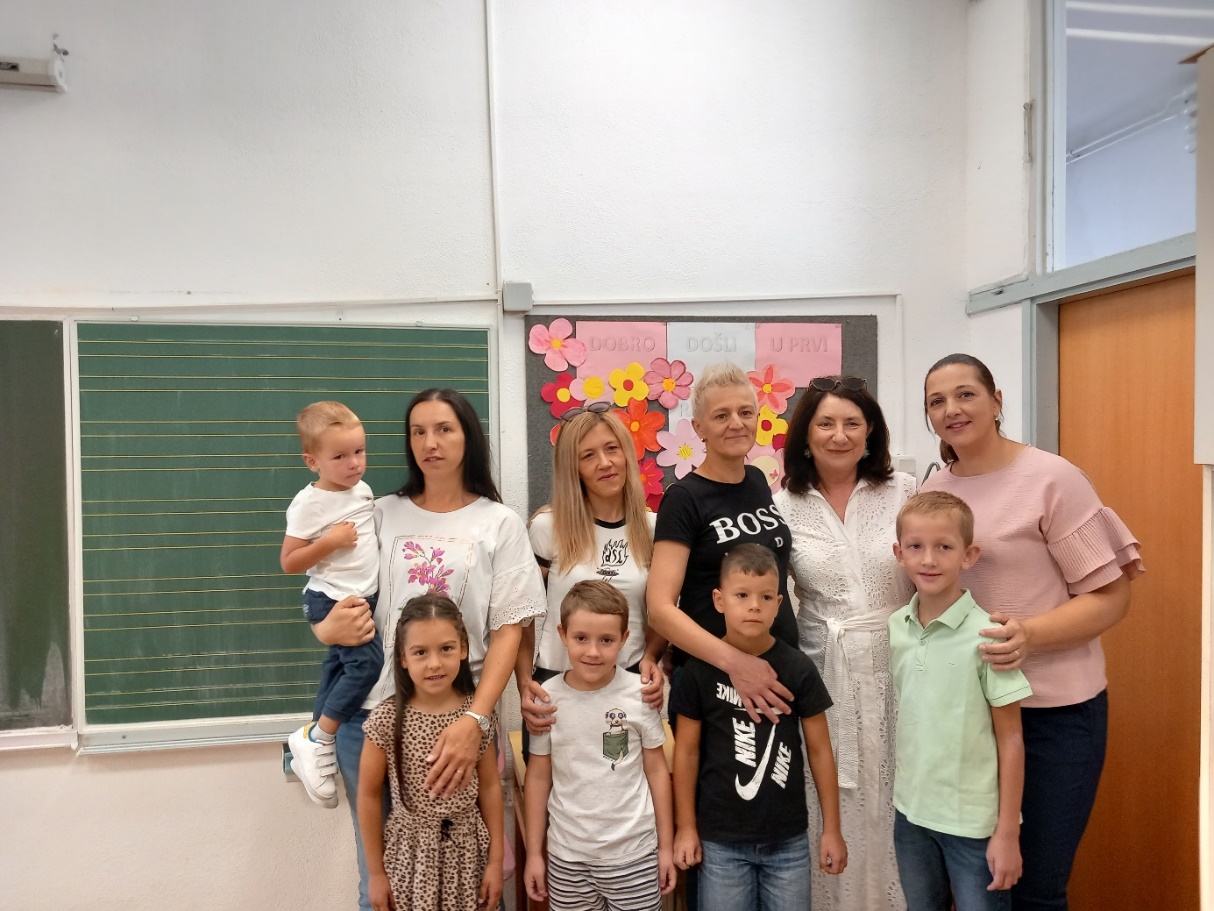 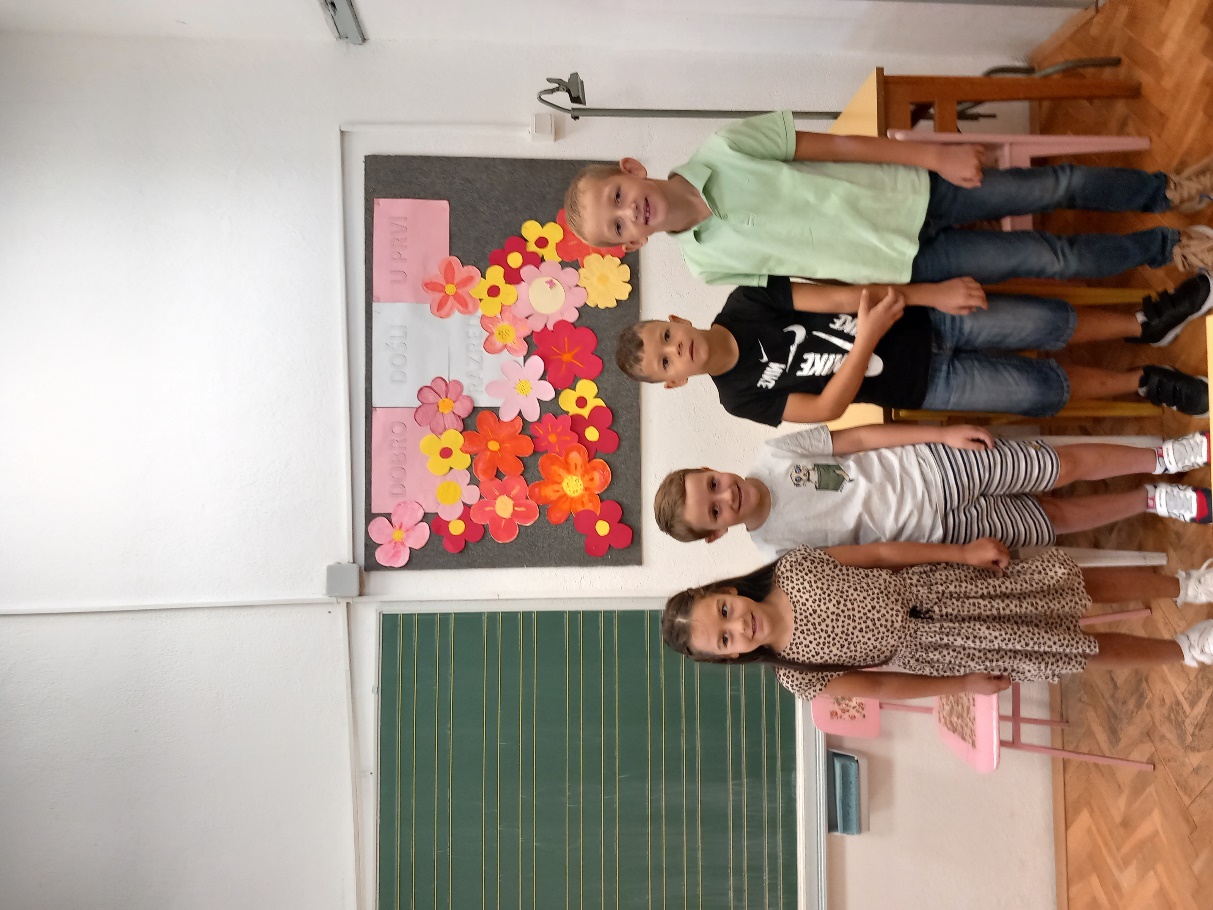 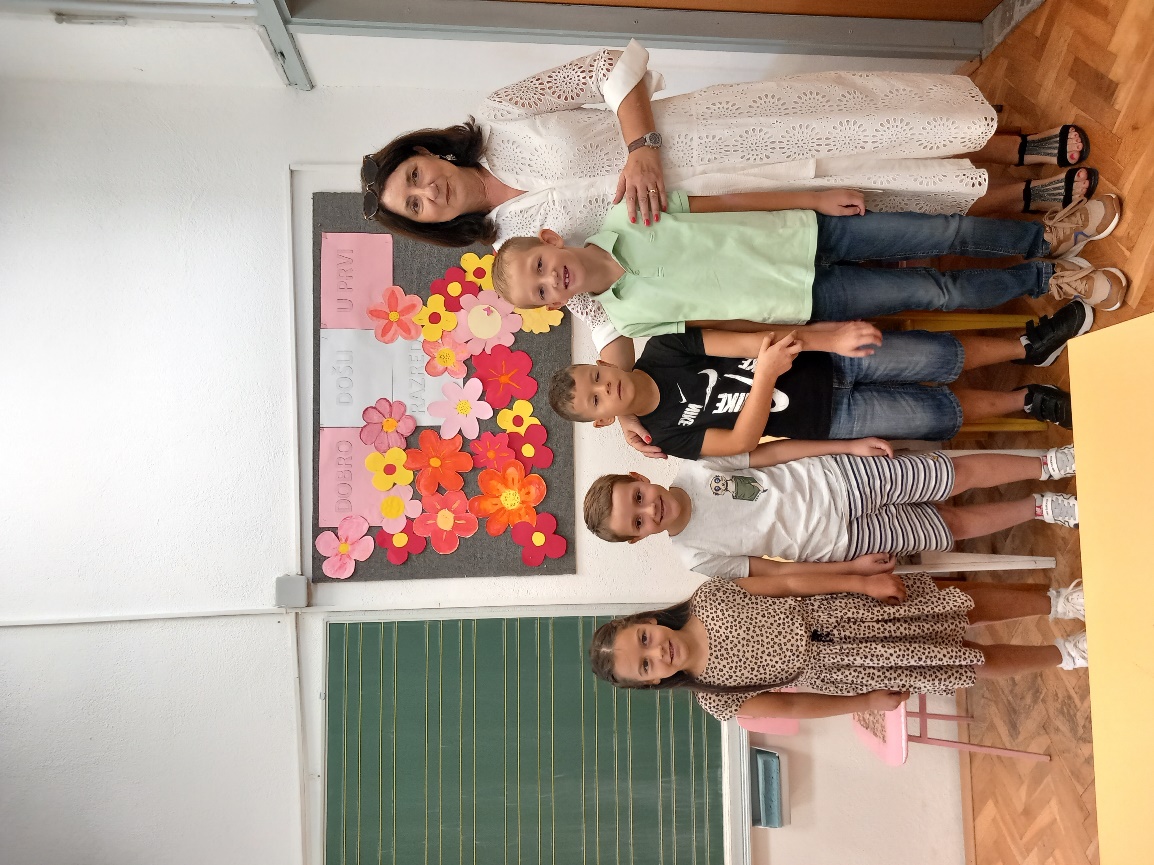 